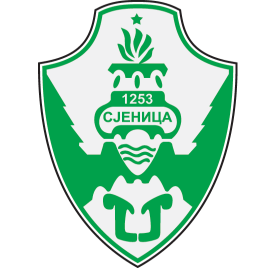 REPUBLIKA SRBIJAOPŠTINA SJENICA Opštinska uprava opštine SjenicaBroj:  1.3.6/2018Dana : 17.10.2018. god.Ul. Kralja Petra I br. 1S J E N I C A„Novi Pazar – put“ d.o.o.Šabana Koče 67, Novi PazarPredmet:  Izmena i dopuna konkursne dokumentacije Javne nabavke broj 1.3.6. „Radovi na rekonstrukciji lokalni puteva  i ulica na teritoriji opštine Sjenica“U skladu sa članom 63. ZJN („Sl. Glasnik RS“ br. 124/2012, 14/2015 i 68/2015) daje se sledeće objašnjenje i izmena i dopuna konkursne dokumentacije u skladu sa tim:Po pitanju obrazovnog profila – strukture zanimanja radnika, u konkursnoj dokumentaciji  je navedeno sledeće: „Kadrovski kapacitet: da ima najmanje 20 zaposlenih radnika – angažovanih po osnovu Zakona  o radu, (dokaz ugovor) od kojih najmanje jednog inženjera sa građevinskom licencom 415 ili 420, kao dokaz priložiti licencu sa potvrdom važnosti“. Na osnovu konkursne dokumentacije, obrazovni profil zaposlenih nije preciziran, ali se podrazumeva da će preduzeće sa važećom dozvolom nadležnog organa za obavljanje delatnosti koja je predmet javne nabavke (čl. 75. st. 1. tač. 4) Zakona imati zaposlene stručne za obavljanje te delatnosti. Izričito, preduzeće mora imati najmanje jednog inženjera sa građevinskom licencom 415 ili 418.Po pitanju tehničkih kapaciteta – dokaza za sve mašine, uvažava se sugestija potencijalnog ponuđača u kojem se predlaže dodatno definisanje.Na strani 6/37 konkursne dokumentacije sledeći tekst:Kadrovskim: da ima najmanje 20 zaposlenih radnika – angažovanih po osnovu Zakona o radu, (dokaz ugovor) od kojih najmanje jednog inženjera sa građevinskom licencom 415 ili 420, kao dokaz priložiti licencu sa potvrdom važnosti.Tehničkim kapacitetom: da poseduje jedan grejder,  asfaltnu bazu,  1 valjak za tampon, 1 valjka za asfalt, 1 finišera,  i 5 kamiona kipera. Dokaz za sve mašine: Popisna lista za 2017. ili priloženi račun ukoliko je mašina kupljena u ovoj godini ili ugovor o zakupu.menja se da sada glasi:Kadrovskim: da ima najmanje 20 zaposlenih radnika – angažovanih po osnovu Zakona o radu, (dokaz ugovor) od kojih najmanje jednog inženjera sa građevinskom licencom 415 ili 418, kao dokaz priložiti licencu sa potvrdom važnosti.Tehničkim kapacitetom: da poseduje jedan grejder, asfaltnu bazu, 1 valjak za tampon, 1 valjak za asfalt, 1 finišer i 5 kamiona kipera. Dokaz za sve mašine: Važeće saobraćajne dozvole i polise osiguranja za vozila za koje je to potrebno, popisna lista za 2017. ili priloženi račun ukoliko je mašina kupljena u ovoj godini ili ugovor o zakupu.Produžava se rok za podnošenje ponuda i sada glasi: Ponuđači su u obavezi da svoje ponude dostave do 25.10.2018. godine, do 11:00 časova.Javno otvaranje ponuda obaviće se u Skupštinskoj Sali opštine Sjenica, Kralja Petra I br. 1, 25.10.2018. godine, do 11:30 časova.S poštovanjem,Komisija za JN br. 1.3.6.____________________